Noteguide for Work and Power JAMBALAYA  - Videos 5C     Name					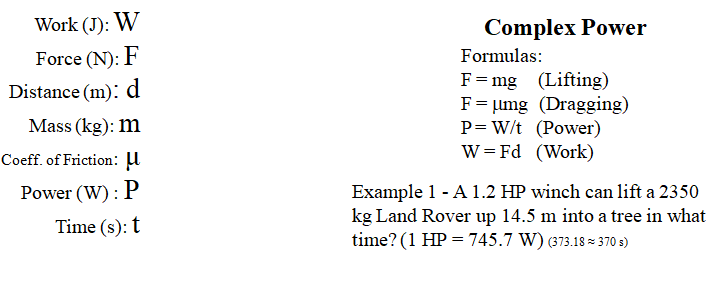 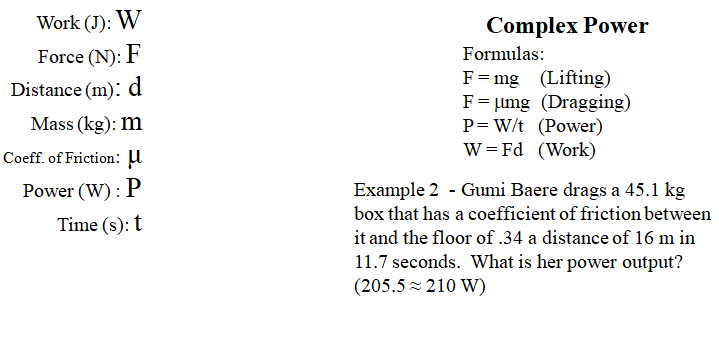 (do the whiteboards on the back)Whiteboards: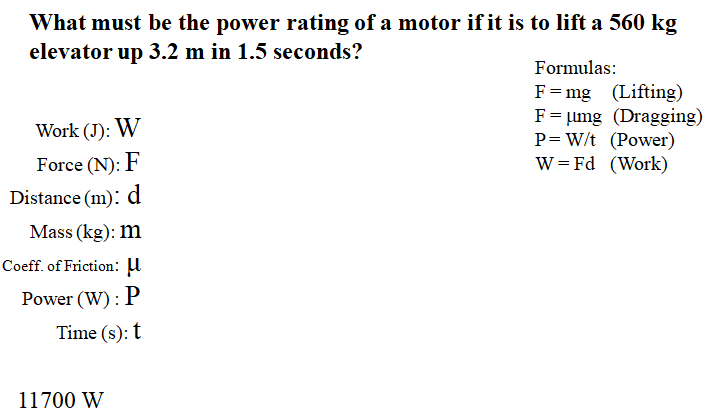 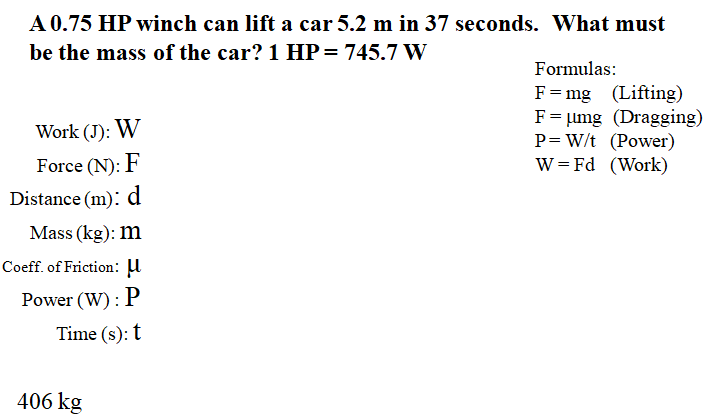 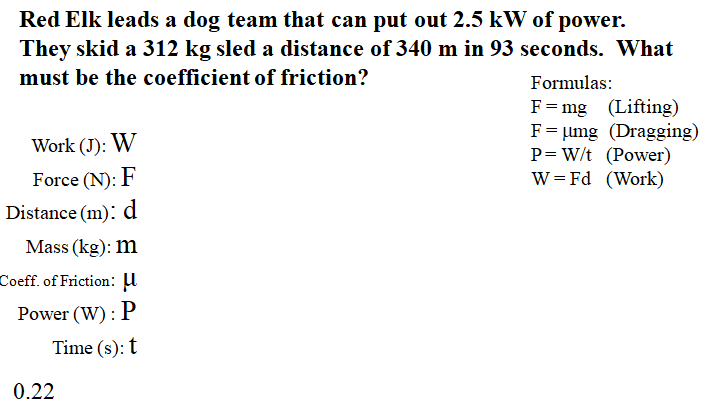 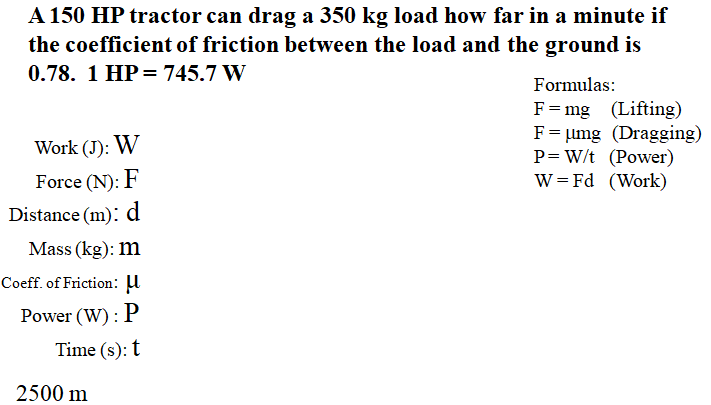 